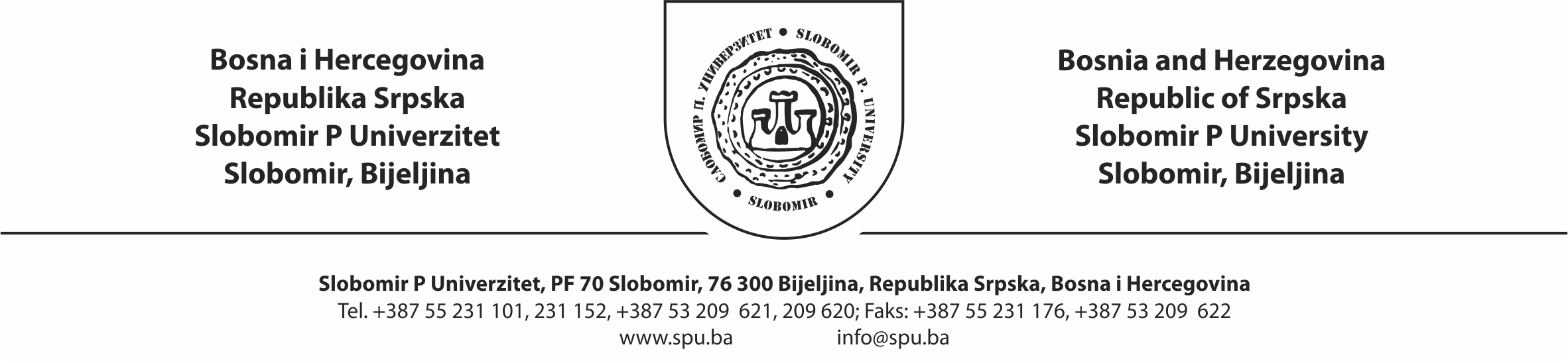 Prijava za „I Slobomir zimsku školu muzike“ Program: *Obavezno detaljno unijeti programIme i prezime kandidataDatum rođenjaPeriod pohađanja..I Slobomir zimske škole muzike''10.01. - 17.01.2018  ili 02.02. - 09.02.2018.(upisati period)Instrument koji kandidat sviraProfesor za kojeg kandidat apliciraAdresa stanovanjaKontakt telefonE-mail adresaGodina školovanja ili stepen obrazovanjaKlasa iz koje kandidat dolaziUstanova u kojoj se kandidat školujeUstanova u kojoj je kandidat završio školovanjeNeophodna korepeticija(upisati da ili ne )